Администрация Бутурлинского муниципального района Нижегородской областимуниципальное бюджетное учреждение  дополнительного образования«Спортивная школа»Дополнительная общеобразовательная программа- дополнительная общеразвивающая программа физкультурно-спортивной направленности«Общая физическая подготовка с элементами велоспорта-маунтинбайка»  Возраст обучающихся: с 7 летСрок реализации: 3 годар.п. Бутурлино, 2019Пояснительная запискаДополнительная общеобразовательная (общеразвивающая) программа «Общая физическая подготовка с  элементами велоспорта - маунтинбайка» содержит современные научно обоснованные рекомендации по построению, содержанию и организации подготовки велосипедистов. Данная программа разработана на основании следующих документов:Федеральный закон от  29.12.2012 №273-ФЗ «Об образовании в Российской Федерации»Стратегия развития воспитания в РФ на период до 2025 года. Распоряжение правительства Российской Федерации № 996-р от 29 мая 2015 годаКонцепция развития дополнительного образования детей. Распоряжение Правительства Российской Федерации от 04.09.2014 года № 1726-рПриказ Министерства образования и науки Российской Федерации (Минобрнауки России) от 09 января 2018 г. № 196 «Об утверждении Порядка организации и осуществления образовательной деятельности по дополнительным общеобразовательным программам»Методические рекомендации по проектированию дополнительных общеразвивающих программ (включая разноуровневые программы). Письмо Министерства образования и науки РФ от 18 ноября 2015 г. № 09-3242Письмо Министерства образования Нижегородской области от 30.05.2014 г. № 316-01-100-1674/14 «Методические рекомендации по разработке образовательной программы образовательной организации дополнительного образования» Методическое письмо о структуре дополнительной общеобразовательной (общеразвивающей) программы (к экспертизе в НМЭС ГБОУ ДПО НИРО) Физической культуре и спорту придается большое общественно – воспитательное значение. Занятия физической культурой и спортом способствуют совершенствованию всех функций организма, укреплению нервной, сердечно – сосудистой, дыхательной систем, опорно – двигательного аппарата, повышают сопротивляемость организма человека к неблагоприятным влияниям внешней среды, содействуют повышению общего культурного уровня.Отличительной особенность данной программы  является овладение основами техники выполнения обширного комплекса физических упражнений и освоение техники езды на велосипеде и постепенный переход к целенаправленной подготовке в избранном виде спорта. Актуальность программы: Маунтинбайк один из наиболее популярных и доступных видов велосипедного спорта. Совершенствование навыков и умение преодолевать естественные и искусственные препятствия на велосипеде, поддерживая максимально возможно высокую скорость, привело к возникновению нового вида велосипедных кроссовых соревнований на горном велосипеде по пересеченной местности разного типа сложности. История развития маунтинбайка как самостоятельного вида спорта берёт начало с шестидесятых годов ХХ века. Необычный велосипед с кроссовыми шипами на утолщённых шинах становился популярным у велосипедистов всех возрастных групп. Продажи горных, кроссовых велосипедов во многих странах мира стремительно росли. Наступил настоящий бум увлечения маунтинбайком. Спортивные федерации велосипедного спорта многих стран стали включать в свои спортивные календари соревнования по полюбившемуся у населения новому популярному виду спорта - маунтинбайку. Вгрызаясь в землю зубастой резиной, он вошёл в семью велосипедного братства как самостоятельный вид велосипедного спорта. Благодаря тому, что специально сконструированный горный велосипед связан с техническими новшествами с одной стороны, и с природной средой, с другой стороны, новый вид велосипедного спорта быстро добился признания во многих странах мира. Началом триумфального шествия маунтинбайка как Олимпийского вида велосипедного спорта стала ХХVI Олимпиада 1996 года в Атланте. Горный, кроссовый велосипед, предназначенный для передвижения в условиях самого тяжелого бездорожья, имеет ряд характерных признаков, отличающих его от других велосипедов используемых в тренировочном процессе и соревнованиях по велосипедному спорту на шоссе и треке.Фактически горный, кроссовый велосипед, используемый в спортивных соревнованиях по маунтинбайку, является весьма универсальным велосипедом, подходящим для городской езды, для дальних путешествий и занятий спортом.Программа имеет физкультурно-спортивную  направленность . Укрепление здоровья, формирование  двигательных навыков  и спортивного мастерства, морально волевых качеств и системы ценностей с приоритетом жизни и здоровьяПедагогическая целесообразность. Подготовку спортсмена в велоспорте необходимо рассматривать как целостную систему, в ней следует выделить несколько компонентов, которые в свою очередь, состоят из множества элементов. В качестве основных компонентов системы спортивной подготовки необходимо рассматривать:-систему соревнований; -систему тренировки;-систему факторов повышения эффективности тренировочной и соревновательной деятельности.Все компоненты системы подготовки взаимосвязаны и дополняют друг друга. Вместе с тем они имеют вполне определенные задачи и методические особенности, которые придают им самостоятельное значение.Программа рассчитана на три года обучения для обучающихся от 7 до 17 лет. Наполняемость групп  10- 20 человек в группе.Запись в секцию осуществляется в начале учебного года при добровольном желании ребенка, имеющего медицинский допуск к занятиям, и с согласия родителей. Режим занятий Периодичность и продолжительность занятий, количество часов в год, в неделю. Первый, второй и третий года обучения – 3 раза в неделю по 2 часа, 252 часа в год. Цели и задачи программы:Цель программы – создать условия для развития двигательной активности обучающихся, путем вовлечения их в регулярные занятия по маунтинбайку.Задачи программы:Обучающие:Способствовать познавательной активности по изучению основам техники передвижения на велосипеде; Способствовать формированию умения умело, использовать рельеф местности при передвижении на велосипеде; Способствовать формированию навыков по использованию полученные знания и умения для самостоятельных занятий (наука быть здоровым); Способствовать формированию знаний по спортивной терминологии. Развивающие: развивать природный потенциал каждого ребенка; развивать мотивацию и положительное отношение ребенка к занятиям; развивать двигательные качества (выносливость, быстроту, ловкость, силу, координацию движений); способствовать укреплению здоровья, закаливанию организма и устойчивости к неблагоприятным условиям внешней среды. Воспитательные:воспитывать трудолюбие, сознательную дисциплину, внимание, настойчивость и волевые качества; воспитывать сознательный интерес к занятиям спортом; воспитывать стремление к здоровому образу жизни; воспитывать патриотизм и любовь к родному городу; воспитывать духовно–нравственные качества поведения в коллективе. Занятия маунтинбайком проводятся круглогодично как на свежем воздухе, так и на загородных базах.Основные формы учебной работы:•групповые теоретические и практические занятия в соответствии с требованиями программы; •индивидуальные занятия в соответствии с планами и заданиями.•тренировочные занятия, проводимые на тренировках. Основной принцип работы секции по велоспорту — выполнение программных требований по физической, технической, тактической, теоретической подготовке, выраженных в количественных (часах) и качественных (нормативные требования) показателях.Основой подготовки занимающихся является универсальность в овладении техническими приемами владения велосипедом.В секцию принимаются занимающиеся, допущенные врачом к занятиям физической культурой. Два раза в год (октябрь, май) в учебно-тренировочных группах проводятся контрольные испытания по общей, специальной физической и технической подготовке.Формы обучения:Рассказ, работа с литературой, показ и отработка спортивных упражнений и техники владения велосипедом; практические занятия.Задачами учебной практики являются: овладение техникой старта, подбором упражнений по общей физической подготовке (разминки), методики проведения упражнений на велосипеде.Вся воспитательная работа в  секции осуществляется в соответствии с планом воспитательной работы.Планируемые результаты спортивно-оздоровительной группы:укрепление здоровья и улучшение физического развития; овладение основами техники выполнения физических упражнений; приобретение разносторонней физической подготовленности на основе занятий подвижными играми и различными видами спорта; выявление задатков и способностей детей к занятиям маунтинбайком; привитие интереса к занятиям спортом вообще, и к занятиям маунтинбайком в частности; знакомство с техникой катания на маунтинбайке; выполнение нормативов ОФП, соответствующих возрастной группе; участие в соревнованиях по отдельным и смежным видам спорта; Способы проверки:контрольно-переводные нормативыучастие в соревнованияхвелопробеги. Оценка результатов физического развития и физической подготовленностиОценке подлежит уровень теоретических знаний, технической и физической подготовки. При обучении элементам результат оценивается по схеме «сделал - не сделал» («получилось - не получилось»). Эффективность обучения может определяться и количественно – «сделал столько-то раз». Оценка результатов может проводиться на контрольном или соревновательном занятии.Если оценивается минимальный достигнутый уровень физической подготовки, то устанавливается ряд контрольных упражнений, тестов, оцениваемых в соответствующих единицах (секундах, метрах, количестве раз, или в процентах от исходного уровня). Высшим спортивным результатом обучения занимающихся по данной программе является достижение соревновательного уровня подготовки.2 . Учебно-тематический планпо общей физической подготовки с элементами по маунтинбайку на 3 года Содержание учебного плана 1 г.о.Раздел 1 ТЕОРЕТИЧЕСКАЯ ПОДГОТОВКА 1.1.История развития велосипедного спорта.Теоретическое занятиеКраткий обзор истории развития и возникновения велосипеда. Развитие велосипедного спорта в России и за рубежом. История возникновения маунтинбайка.Исторический обзор знаменитостей, мировые достижения.Легендарные российские знаменитости. Зарубежные и отечественные мировые достижения в велоспорте.1.2.Гигиена. Закаливание. Режим спортсмена. Питание.Теоретическое занятиеПонятие о гигиене. Личная гигиена, уход за кожей, волосами, ногтями, полостью рта. Гигиена сна. Гигиена одежды и обуви. Гигиеническое значение водных процедур (умывание, душ, купание, баня). Особенности гигиенических требований на занятиях велосипедным спортом Значение закаливания. Гигиенические основы и принципы закаливания. Средства закаливания: воздух, солнце, вода.Режим спортсмена. Роль режима для спортсмена. Режим учебы, отдыха, питания, тренировки, сна. Примерный распорядок для спортсмена.Питание. Энергетическая и платическая сущность питания. Особое значение питания для растущего организма.1.3. Влияние физических упражнений на организм занимающихся.Теоретическое занятиеВлияние физических упражнений на увеличение мышечной массы и подвижность суставов. Влияние физических упражнений на систему дыхания. Дыхание в процессе занятий велоспортом.Изменения, наступающие в опорно-двигательном аппарате, органах дыхания, кровообращения, в деятельности центральной нервной системы в результате занятий маунтинбайком. Влияние физических упражнений на организм человека.1.4. Требования техники безопасности и предупреждение травматизма.Теоретическое занятиеВнешние факторы спортивного травматизма-	нарушение велосипедистами дисциплины и установленных правил во время проведения тренировочных занятий; -	неудовлетворительное состояние трасс, мест занятий, велосипедов, оборудования и экипировки гонщика; «проведение тренировки без шлема». -	неблагоприятные санитарно-гигиенические условия при проведении тренировочных занятий. 1.5.Оказание первой помощи. Теоретическое занятие Первая помощь при ранах, кровотечениях, ожогах. Первая помощь при травмах и переломах. Правило наложение стерильных повязок.Практическое занятиеНаложение стерильных повязок (перевязка), наложение жгута или закрутки. Наложение шины из подручных средств на места перелома.правильное и качественное наложение стерильных повязок.1.6.Оборудование и инвентарь для занятий маунтинбайком.Теоретическое занятиеПравила осмотра, ремонта и хранения спортивного инвентаря. Виды велосипедов: дорожный, шоссейный, горный класса «Turing». Типы и марки велосипедов. Их основные характеристики. Понятие о классе велосипеда и группе велосипедных деталей и узлов. Велосипед и его основные узлы: рама, передняя вилка (передняя амортизационная вилка), руль, вынос руля, колеса, втулки, каретка и вал каретки, узел передачи, трещотка, седло, тормоза клещевого типа с центральной или боковой тягой, тормоза консольного типа, тормоза типа «Ви-брейк», дисковые тормоза, педали (педали с туклипсами и педали контактные). Уход за велосипедом и его хранениеРаздел 2. ОБЩЕФИЗИЧЕСКАЯ ПОДГОТОВКА2.1.Общеподготовительные упражненияТеоретическое занятиеЗначение общей и специальной физической подготовки для развития занимающихся. Характеристика основных средств и их значение для достижения высокого спортивно-технического мастерства.Практическое занятиеОбщеподготовительные упражнения выполняются на месте и в движении, индивидуально или с партнёром, с предметами и без, на различных снарядах. Содержание, направленность, интенсивность и дозировка зависит от уровня физической подготовленности и задач тренировки.Гимнастические упражнения. Упражнения на развитие мышц рук и плечевого пояса. Упражнения без предметов индивидуальные и парные.Упражнения с гимнастическими палками. Упражнения на развитие мышц туловища и шеи. Наклоны и повороты головы.Упражнения для развития прыгучести. Приседание и резкое выпрямление ног со взмахом рук вверх; то же, с прыжком вверх.Прыжки на одной и на обеих ногах на месте и в движении лицом вперед, боком и спиной вперед. Прыжки с места вперед, назад, вправо, влево, отталкиваясь обеими ногами.2.2.Упражнения из других видов спортаТеоретическое занятие Практическое занятиеИз других видов спорта следует применять упражнения лёгкой атлетики, гимнастики и акробатики, спортивных и подвижных игр, конькобежного спорта, тяжёлой атлетики, лыжного спорта, туризма и др., способствующих совершенствованию всех функций организма, закалки и укрепления здоровья, повышению уровня специальной тренированности.2.3.Специальные упражнения без велосипедаТеоретическое занятиеВиды специальных упражнений.Практическое занятиеК упражнениям без велосипеда относят группу специальных упражнений, принимающих участие в развитии мышц и в преодолении усилий.Первая группа – развивает мышцы, принимающие участие в преодолении передней зоны усилий на велосипеде.Вторая – в преодолении нижней зоны. Третья – в преодолении задней зоны. Четвёртая – в преодолении верхней зоны. Пятая группа специальных упражнений развивает мышцы, принимающие участие в круговом педалировании, способствует синхронности работы мышц, повышает координационные способности спортсмена.Шестая группа – развивает мышцы рук и ног, а также туловища, принимающие участие в работе во время выполнения старта с места, рывка, броска и при педалировании стоя. Упражнения для развития мышц ножных конечностей, таза.Упражнения с набивными мячами, гантелями (бег, прыжки, приседания). Легкоатлетические упражнения. Бег: бег с ускорением до 40 м. Эстафетный бег. Прыжки в длину с места.Специальная физическая подготовка. Упражнения для привития навыков быстроты. По сигналу (преимущественно звуковому) бег на 5, 10, 15 м из исходных положений: (лицом, боком и спиной к стартовой линии) сидя, лежа на спине и на животе в различных положениях по отношению к стартовой линии; то же, но перемещение приставными шагами.Бег с остановками и изменением направления. Челночный бег на 5 и 10 м (общий пробег за одну попытку 20—30 м). Челночный бег, но отрезок вначале пробегается лицом вперед, а обратно- спиной. По принципу челночного бега передвижение приставными шагами.2.4.Специальные упражнения на велосипеде.Практическое занятиеСпециальные упражнения на велосипеде ускоряют процесс обучения и совершенствования техники педалирования и техники езды. К таким упражнениям относятся: езда на велосипедном станке, езда на велосипеде в зимних условиях, фигурная езда на велосипеде, игра в велобол.На этапе специальной подготовки основной задачей является развитие у велосипедистов способности ездить непрерывно в течение 5-6 часов, тренировки непосредственно на велосипеде должны составлять до 80-85 % общего объёма нагрузки. Исключительное внимание обращается на отработку техники педалирования и непринужденность посадки, на ритм и глубину дыхания, технику езды.Вначале рекомендуется совершать езду на велосипеде со скоростью, не превышающей интенсивности усилий 4 балла. В дальнейшем занятия проводят по более сложному профилю дорог, что будет способствовать развитию силовой выносливости. С этой целью отдельные отрезки дистанции по 5 - 10 км надо проезжать на большом передаточном соотношении, не увеличивая скорости езды. Педалирование с акцентом на силовую выносливость должно составлять до 40-50 % тренировочной дистанции. Вторую половину этапа специальной подготовки посвящают занятиям, развивающим у гонщика скоростную выносливость. В конце этапа необходимо чередовать езду малой, средней, большой и максимальной интенсивности. Только в том случае, когда велосипедисты выполнят вышеперечисленный объём работы, они могут начинать выступать в различных соревнованиях.Подвижные игры на велосипеде:«День и ночь» (сигнал зрительный, исходные положения самые различные), «Вызов номеров», «Попробуй, обгони», различные варианты игры «Салки». Специальные эстафеты с выполнением перечисленных выше заданий в разнообразных сочетаниях и с преодолением препятствийРаздел 3. СПЕЦИАЛЬНАЯ ФИЗИЧЕСКАЯ ПОДГОТОВКА3.1.Отработка техники старта.Теоретическое занятиеДвижение с толчковой ноги. Техника нажатия на педали. Техника удержания руля велосипеда.Практическое занятиеОтработка индивидуального старта, старта в группе, в гору, с помощником и без.Упражнения для развития качеств, необходимых при выполнении старта на велосипеде.Движения рук в плечевых суставах с фиксацией на руле. Упражнения в статике переднего колеса в препятствие. Упражнения в статике с правильным расположением стоп на педалях.Стартовая стойка (исходное положение): низкая. Взгляд на стартовый светофор. Правильная стойка и перемещение после сигнала.3.2.Езда по ровной местности.Теоретическое занятиеПосадка велосипедиста. Удобство нахождения на велосипеде в зависимости от индивидуальных особенностей человека. Влияние посадки на обтекаемость спортсмена и его результат выступлений. О физических, и физиологических изменениях организма при неправильной посадке на велосипеде (искривление позвоночника изменение осанки, неправильный газообмен, нарушение дыхания).Практическое занятиеОтработка посадки велосипедиста. Развитие равномерной скорости, без рывков и ускорений. Индивидуальная и групповая езда в зависимости от направления ветра.3.3. Совершенствование техники педалированияТеоретическое занятиеОсновы кругового педалирования. Правила правильной посадки во время педалирования. Движения ног плавные и слитные.Практическое занятиеПедалирование на велостанке, на лёгких передачах3.4.Езда за ведущим – «на колесе».Теоретическое занятиеВлияние ветра во время езды на переднее колесо гонщика едущего сзади ведущего велосипедиста;Практическое занятиеЕзда на расстоянии 5-8 см от заднего колеса идущего впереди, с постепенным увеличением скорости, касание передним колесом заднего колеса ведущего, езда «на колесе», сообразуясь с направлением ветра.3.5.Езда на подъёмах.Теоретическое занятиеПравила велосипедиста на пологом подъёме. Правила передвижения на крутых подъемах.Практическое занятиеОтработка сидения в седле велосипеда. Отработка передвижения велосипедиста на пологих подъемах. Отработка передвижения велосипедиста на крутых подъемах способом «танцовщица». Езда по ровной местности, в гору, на разных передачах, старт и финиширование «танцовщицей». Преодоление подъёмов различной крутизны, на различных передачах.3.6. Езда на спусках.Теоретическое занятиеПравило езды при крутом спуске.Практическое занятиеВыполнение спусков различной крутизны и протяжённости.3.7.Езда на поворотах.Теоретическое занятиеПравило езды на поворотахПрактическое занятиеПреодоление поворотов различной крутизны, на разной скорости, индивидуально и в группе.3.7.Прыжки на велосипеде.Теоретическое занятиеТехника прыжка гонщика на велосипеде вверх.Практическое занятиеПрыжки на разной скорости, через предметы, индивидуально и в группе.3.8.Рывок., с упоромТеоретическое занятиеТехника выполнения рывка.Практическое занятиеРывки на различные расстояния индивидуально, командой, группой; с «колеса».3.9.РазворотТеоретическое занятиеТехника выполнения торможения. Техника разворота на широкой, узкой полосе дороги, с разной скоростью, индивидуально, командой, группойПрактическое занятиеОтработка плавного торможения за 10-15 м до разворота.Отработка разворотов на широкой, узкой полосе дороги, с разной скоростью, индивидуально, командой, группой3.10.БросокТеоретическое занятиеТехника выполнения броска перед финишем.Практическое занятиеОтработка техники броска. Финиширование командой, группой3.11.Езда в командеТеоретическое занятиеПравила езды на велосипеде в команде.Практическое занятиеЕзда в команде по 2, 3, 4 велосипедиста, с минимальной и максимальной скоростью.3.12. Технические элементы и способы их выполнения.Практическое занятиенаклонившись друг к другу и соединив плечи, ехать с большимнаклоном велосипеда; наклонившись друг к другу и соединив плечи, ехать с большим наклоном велосипеда и стремиться столкнуть едущего рядом с прямого пути; сесть на раму боком; на ходу снять куртку; на ходу поднять с земли предмет; присесть то на одной, то на другой педали; встать ногами на седло; спрыгнуть и запрыгнуть на велосипед; езда «восьмёркой» вокруг фишек; езда с одной рукой, без рук; касание передним колесом заднего колеса ведущего; прыжок на велосипеде – задним колесом, передним колесом через предмет; прыжки на велосипеде в сторону, вперёд; Игра «Кто медленнее проедет?» Игра «Кто дольше простоит на месте на велосипеде?»Игра «квадрат» - задача вытолкнуть соперника на ходу из очерченного «квадрата» Фигурное вождение велосипеда: змейка, коридор, колея, разворот в круге, восьмерка, ворота, качели, трамплин, яма, стоп-линия и другие фигуры. Веловикторина. Велоэстафета. Велокросс. Велоориентирование. Элементы триала. Содержание учебного плана 2 г.о.Раздел 1. ТЕОРЕТИЧЕСКАЯ ПОДГОТОВКА 1.1. Требования техники безопасности и предупреждение травматизма.Теоретическое занятиеВнешние факторы спортивного травматизманарушение велосипедистами дисциплины и установленных правил во время проведения тренировочных занятий; неудовлетворительное состояние трасс, мест занятий, велосипедов, оборудования и экипировки гонщика; «проведение тренировки без шлема». неблагоприятные санитарно-гигиенические условия при проведении тренировочных занятий. 1.2.Оказание первой помощи. Теоретическое занятие Первая помощь при ранах, кровотечениях, ожогах. Первая помощь при травмах и переломах. Правило наложение стерильных повязок.Практическое занятиеНаложение стерильных повязок (перевязка), наложение жгута или закрутки. Наложение шины из подручных средств на места перелома.правильное и качественное наложение стерильных повязок.1.3. Ремонт оборудования и инвентаря для занятий маунтинбайком.Теоретическое занятиеПравила осмотра, ремонта и хранения спортивного инвентаря. Виды велосипедов: дорожный, шоссейный, горный класса «Turing». Типы и марки велосипедов. Их основные характеристики. Понятие о классе велосипеда и группе велосипедных деталей и узлов. Велосипед и его основные узлы: рама, передняя вилка (передняя амортизационная вилка), руль, вынос руля, колеса, втулки, каретка и вал каретки, узел передачи, трещотка, седло, тормоза клещевого типа с центральной или боковой тягой, тормоза консольного типа, тормоза типа «Ви-брейк», дисковые тормоза, педали (педали с туклипсами и педали контактные). Уход за велосипедом и его хранение.Практическое занятиеРемонт спортивного инвентаря. Наладка, смазка и ремонт велосипедов. Регулировка тормозов и педалей. Уход за велосипедом и его хранение.Раздел 2.ОБЩЕФИЗИЧЕСКАЯ ПОДГОТОВКА2.1.Упражнения на развитие выносливости, силы, прыгучестиПрактическое занятиеГимнастические упражнения. Упражнения на развитие мышц рук и плечевого пояса. Упражнения без предметов индивидуальные и парные.Упражнения с гимнастическими палками. Упражнения на развитие мышц туловища и шеи. Наклоны и повороты головы.Упражнения для развития прыгучести. Приседание и резкое выпрямление ног со взмахом рук вверх; то же, с прыжком вверх.Прыжки на одной и на обеих ногах на месте и в движении лицом вперед, боком и спиной вперед. Прыжки с места вперед, назад, вправо, влево, отталкиваясь обеими ногами.Упражнения на развитие мышц в преодолении усилий:Первая группа – развивает мышцы, принимающие участие в преодолении передней зоны усилий на велосипеде.Вторая – в преодолении нижней зоны. Третья – в преодолении задней зоны. Четвёртая – в преодолении верхней зоны.Пятая группа специальных упражнений развивает мышцы, принимающие участие в круговом педалировании, способствует синхронности работы мышц, повышает координационные способности спортсмена.Шестая группа – развивает мышцы рук и ног, а также туловища, принимающие участие в работе во время выполнения старта с места, рывка, броска и при педалировании стоя.Упражнения для развития мышц ножных конечностей, таза.Упражнения приспособлениями: с набивными мячами, гантелями (бег, прыжки, приседания).2.2.Упражнения из других видов спортаПрактическое занятиеУпражнения из гимнастики и акробатики. Спортивные и подвижные игры. Упражнения из тяжёлой атлетики. Элементы лыжного спорта, туризма.Упражнения лёгкой атлетики. Упражнения для привития навыков быстроты. Бег на 5, 10, 15 м из исходных положений: (лицом, боком и спиной к стартовой линии) сидя, лежа на спине и на животе в различных положениях по отношению к стартовой линии; то же, но перемещение приставными шагами.Бег с остановками и изменением направления. Челночный бег на 5 и 10 м (общий пробег за одну попытку 20—30 м). Челночный бег, но отрезок вначале пробегается лицом вперед, а обратно-спиной. По принципу челночного бега передвижение приставными шагами.Бег: бег с ускорением до 40 м. Эстафетный бег. Прыжки в длину с места.2.3.Специальные упражнения на велосипеде.Практическое занятиеЕзда на велосипеде со скоростью, не превышающей интенсивности усилий 4 балла.Езда на выносливость.Езда на велосипеде в зимних условиях. Фигурная езда на велосипеде. Отработка техники педалирования. Езда по дороге со сложным рельефом. Подвижные игры на велосипеде.Раздел 3. СПЕЦИАЛЬНАЯ ФИЗИЧЕСКАЯ ПОДГОТОВКА3.1.Техники старта.Практическое занятиеОтработка движения с толчковой ноги. Отработка техники нажатия на педали. Отработка техники удержания руля велосипеда. Отработка индивидуального старта, старта в группе, в гору, с помощником и без.Упражнения для развития качеств, необходимых при выполнении старта на велосипеде.Движения рук в плечевых суставах с фиксацией на руле. Упражнения в статике, с упором переднего колеса в препятствие. Упражнения в статике с правильным расположением стоп на педалях.Стартовая стойка (исходное положение): низкая. Взгляд на стартовый светофор. Правильная стойка и перемещение после сигнала.3.2.Езда по ровной местности.Практическое занятиеОтработка техники быстрой посадки велосипедиста. Отработка техники развития равномерной скорости, без рывков и ускорений. Индивидуальная и групповая езда в зависимости от направления ветра.3.2. Преодоление подъема.Отработка сидения в седле велосипеда. Отработка передвижения велосипедиста на пологих подъемах. Отработка передвижения велосипедиста на крутых подъемах способом «танцовщица». Езда по ровной местности, в гору, на разных передачах, старт и финиширование «танцовщицей». Преодоление подъёмов различной крутизны, на различных передачах.3.3. Преодоление спуска.Практическое занятиеВыполнение спусков различной крутизны и протяжённости.3.4.Езда на поворотах.Теоретическое занятиеПравило езды на поворотахПрактическое занятиеПреодоление поворотов различной крутизны, на разной скорости, индивидуально и в группе.3.5.Прыжки на велосипеде.Теоретическое занятиеТехника прыжка гонщика на велосипеде вверх.Практическое занятиеПрыжки на разной скорости, через предметы, индивидуально и в группе.3.6.Рывок.Теоретическое занятиеТехника выполнения рывка.Практическое занятиеРывки на различные расстояния индивидуально, командой, группой; с «колеса».3.7.РазворотТеоретическое занятиеТехника выполнения торможения. Техника разворота на широкой, узкой полосе дороги, с разной скоростью, индивидуально, командой, группойПрактическое занятиеОтработка плавного торможения за 10-15 м до разворота.Отработка разворотов на широкой, узкой полосе дороги, с разной скоростью, индивидуально, командой, группой3.8.БросокТеоретическое занятиеТехника выполнения броска перед финишем.Практическое занятиеОтработка техники броска. Финиширование командой, группой3.9. Технические элементы и способы их выполнения.Практическое занятиенаклонившись друг к другу и соединив плечи, ехать с большим наклоном велосипеда; наклонившись друг к другу и соединив плечи, ехать с большим наклоном велосипеда и стремиться столкнуть едущего рядом с прямого пути; сесть на раму боком; на ходу снять куртку; на ходу поднять с земли предмет; присесть то на одной, то на другой педали; встать ногами на седло; спрыгнуть и запрыгнуть на велосипед; езда «восьмёркой» вокруг фишек; езда с одной рукой, без рук; касание передним колесом заднего колеса ведущего; прыжок на велосипеде – задним колесом, передним колесом через предмет; прыжки на велосипеде в сторону, вперёд; Игра «Кто медленнее проедет?» Игра «Кто дольше простоит на месте на велосипеде?»Игра «квадрат» - задача вытолкнуть соперника на ходу из очерченного «квадрата»Раздел 4.СОВЕРШЕНСТВОВАНИЕ ТЕХНИКИ И ТАКТИКИ4.1.Тактическая подготовка индивидуальной гонки и командно-групповой гонкиПрактическое занятиеОвладение групповой и командной тактикой взаимодействия. Тренировки с партнером. Тренировки без соперника, с условным соперником. Отработка парных и групповых упражнения (по характеру соревнований).Способ распределения сил по дистанции. Способы преодоления поворотов, виражей (сокращение траектории движения и способы безопасности при их выполнении). Отработка преодоления поворотов, виражей (сокращение траектории движения и способы безопасности при их выполнении).Отработка преодоления поворотов, виражей (сокращение траектории движения и способы безопасности при их выполнении).4.2. Правила соревнований и их организацияТеоретическое занятиеОрганизация и проведение соревнований по маунтинбайку. Работа судейской коллегии. Работа судей и секретарей. Проверка мест соревнований, заявок, судейских документов. Процесс судейства. Медицинское обслуживание соревнований. Информация о ходе соревнований. Проведение торжественного открытия и закрытия соревнований. Награждение призёров соревнований. Отчет о проведении соревнований и протоколыПрактическое занятиеОборудование трассы. Очистка территории в районе трассы, помощь в подготовке оборудования дистанции.5. СОРЕВНОВАНИЯ ПО МАУТИНБАЙКУПрактическое занятиеФигурное вождение велосипеда: змейка, коридор, колея, разворот в круге, восьмерка, ворота, качели, трамплин, яма, стоп-линия и другие фигуры. Веловикторина. Велоэстафета. Велокросс. Велоориентирование. Элементы триала. Элементы велотуристского многоборья.Содержание учебного плана 3-го г.о.Раздел 1 ТЕОРЕТИЧЕСКАЯ ПОДГОТОВКА 1.1. Требования техники безопасности и предупреждение травматизма.Теоретическое занятиеВнешние факторы спортивного травматизманарушение велосипедистами дисциплины и установленных правил во время проведения тренировочных занятий; неудовлетворительное состояние трасс, мест занятий, велосипедов, оборудования и экипировки гонщика; «проведение тренировки без шлема». неблагоприятные санитарно-гигиенические условия при проведении тренировочных занятий. 1.2.Оказание первой помощи. Теоретическое занятие Первая помощь при ранах, кровотечениях, ожогах. Первая помощь при травмах и переломах. Правило наложение стерильных повязок.Практическое занятиеНаложение стерильных повязок (перевязка), наложение жгута или закрутки. Наложение шины из подручных средств на места перелома. Правильное и качественное наложение стерильных повязок.1.3. Ремонт оборудования и инвентаря для занятий маунтинбайком.Теоретическое занятиеПравила осмотра, ремонта и хранения спортивного инвентаря. Виды велосипедов: дорожный, шоссейный, горный класса «Turing». Типы и марки велосипедов. Их основные характеристики. Понятие о классе велосипеда и группе велосипедных деталей и узлов. Велосипед и его основные узлы: рама, передняя вилка (передняя амортизационная вилка), руль, вынос руля, колеса, втулки, каретка и вал каретки, узел передачи, трещотка, седло, тормоза клещевого типа с центральной или боковой тягой, тормоза консольного типа, тормоза типа «Ви-брейк», дисковые тормоза, педали (педали с туклипсами и педали контактные). Уход за велосипедом и его хранение.Практическое занятиеРемонт спортивного инвентаря. Наладка, смазка и ремонт велосипедов. Регулировка тормозов и педалей. Уход за велосипедом и его хранение.Раздел 2.ОБЩЕФИЗИЧЕСКАЯ ПОДГОТОВКА2.1.Упражнения на развитие выносливости, силы, прыгучестиПрактическое занятиеГимнастические упражнения. Упражнения на развитие мышц рук и плечевого пояса. Упражнения без предметов индивидуальные и парные.Упражнения с гимнастическими палками. Упражнения на развитие мышц туловища и шеи. Наклоны и повороты головы.Упражнения для развития прыгучести. Приседание и резкое выпрямление ног со взмахом рук вверх; то же, с прыжком вверх.Прыжки на одной и на обеих ногах на месте и в движении лицом вперед, боком и спиной вперед. Прыжки с места вперед, назад, вправо, влево, отталкиваясь обеими ногами.Упражнения на развитие мышц в преодолении усилий:Первая группа – развивает мышцы, принимающие участие в преодолении передней зоны усилий на велосипеде.Вторая – в преодолении нижней зоны. Третья – в преодолении задней зоны. Четвёртая – в преодолении верхней зоны.Пятая группа специальных упражнений развивает мышцы, принимающие участие в круговом педалировании, способствует синхронности работы мышц, повышает координационные способности спортсмена.Шестая группа – развивает мышцы рук и ног, а также туловища, принимающие участие в работе во время выполнения старта с места, рывка, броска и при педалировании стоя.Упражнения для развития мышц ножных конечностей, таза.Упражнения приспособлениями: с набивными мячами, гантелями (бег, прыжки, приседания).2.2.Упражнения из других видов спортаПрактическое занятиеУпражнения из гимнастики и акробатики. Спортивные и подвижные игры. Упражнения из тяжёлой атлетики. Элементы лыжного спорта, туризма.Упражнения лёгкой атлетики. Упражнения для привития навыков быстроты. Бег на 5, 10, 15 м из исходных положений: (лицом, боком и спиной к стартовой линии) сидя, лежа на спине и на животе в различных положениях по отношению к стартовой линии; то же, но перемещение приставными шагами.Бег с остановками и изменением направления. Челночный бег на 5 и 10 м (общий пробег за одну попытку 20—30 м). Челночный бег, но отрезок вначале пробегается лицом вперед, а обратно- спиной. По принципу челночного бега передвижение приставными шагами.Бег: бег с ускорением до 40 м. Эстафетный бег. Прыжки в длину с места.2.3.Специальные упражнения на велосипеде.Практическое занятиеЕзда на велосипеде со скоростью, не превышающей интенсивности усилий 4 балла. Езда на выносливость.Езда на велосипеде в зимних условиях. Фигурная езда на велосипеде. Отработка техники педалирования.Езда по дороге со сложным рельефом. Подвижные игры на велосипеде.Раздел 3. СПЕЦИАЛЬНАЯ ФИЗИЧЕСКАЯ ПОДГОТОВКА3.1.Техники старта.Практическое занятиеОтработка движения с толчковой ноги. Отработка техники нажатия на педали. Отработка техники удержания руля велосипеда. Отработка индивидуального старта, старта в группе, в гору, с помощником и без.Упражнения для развития качеств, необходимых при выполнении старта на велосипеде.Движения рук в плечевых суставах с фиксацией на руле. Упражнения в статике, с упором переднего колеса в препятствие. Упражнения в статике с правильным расположением стоп на педалях.Стартовая стойка (исходное положение): низкая. Взгляд на стартовый светофор. Правильная стойка и перемещение после сигнала.3.2.Езда по ровной местности.Практическое занятиеОтработка техники быстрой посадки велосипедиста. Отработка техники развития равномерной скорости, без рывков и ускорений. Индивидуальная и групповая езда в зависимости от направления ветра.3.2. Преодоление подъема.Отработка сидения в седле велосипеда. Отработка передвижения велосипедиста на пологих подъемах. Отработка передвижения велосипедиста на крутых подъемах способом «танцовщица». Езда по ровной местности, в гору, на разных передачах, старт и финиширование «танцовщицей». Преодоление подъёмов различной крутизны, на различных передачах.3.3. Преодоление спуска.Практическое занятиеВыполнение спусков различной крутизны и протяжённости.3.4.Езда на поворотах.Теоретическое занятиеПравило езды на поворотахПрактическое занятиеПреодоление поворотов различной крутизны, на разной скорости, индивидуально и в группе.3.5.Прыжки на велосипеде.Теоретическое занятиеТехника прыжка гонщика на велосипеде вверх.Практическое занятиеПрыжки на разной скорости, через предметы, индивидуально и в группе.3.6.Рывок.Теоретическое занятиеТехника выполнения рывка.Практическое занятиеРывки на различные расстояния индивидуально, командой, группой; с «колеса».3.7.РазворотТеоретическое занятиеТехника выполнения торможения. Техника разворота на широкой, узкой полосе дороги, с разной скоростью, индивидуально, командой, группойПрактическое занятиеОтработка плавного торможения за 10-15 м до разворота.Отработка разворотов на широкой, узкой полосе дороги, с разной скоростью, индивидуально, командой, группой3.8.БросокТеоретическое занятиеТехника выполнения броска перед финишем.Практическое занятиеОтработка техники броска. Финиширование командой, группой3.9. Технические элементы и способы их выполнения.Практическое занятиенаклонившись друг к другу и соединив плечи, ехать с большим наклоном велосипеда; наклонившись друг к другу и соединив плечи, ехать с большим наклоном велосипеда и стремиться столкнуть едущего рядом с прямого пути; сесть на раму боком; на ходу снять куртку; на ходу поднять с земли предмет; присесть то на одной, то на другой педали; встать ногами на седло; спрыгнуть и запрыгнуть на велосипед; езда «восьмёркой» вокруг фишек; езда с одной рукой, без рук; касание передним колесом заднего колеса ведущего; прыжок на велосипеде – задним колесом, передним колесом через предмет; прыжки на велосипеде в сторону, вперёд; Игра «Кто медленнее проедет?» Игра «Кто дольше простоит на месте на велосипеде?»Игра «квадрат» - задача вытолкнуть соперника на ходу из очерченного «квадрата»Восстановительные мероприятияВосстановление работоспособности происходит преимущественно естественным путем. Восстановление работоспособности – преимущественно за счёт педагогических средств восстановления.Восстановление работоспособности – преимущественно за счёт сочетания педагогических и психологических средств восстановления.Средства восстановления:-оптимальное построение педагогического процесса (рациональное сочетание игр, упражнений и интервалов отдыха); -частая смена тренировочных средств, упражнений во время занятий -проведение занятий в игровой форме;-гигиенический душ, водные процедуры закаливающего характера; -витаминизация пищевого рациона.-строгая индивидуализация нагрузок с учетом субъективных ощущений юных спортсменов и объективных показателей (ЧСС, частота и глубина дыхания, цвет кожных покровов, потоотделение, снижение быстроты и частоты движений); -гигиенический душ, массаж и самомассаж; -парная и суховоздушная сауна; -витаминизация;-успокаивающее и расслабляющее мышцы словесное воздействие. -упражнения общей физической подготовки;-упражнения различного характера и направленности в целях предупреждения перегрузки мышечных групп и функциональных систем организма; -массаж и самомассаж, гидромассаж.-солевые и контрастные ванны; -парная и суховоздушная баня; -сбалансированное питание; -внушение, самовнушение.Специфика организации тренировочного процессаПеред началом учебно-тренировочных занятий по маунтинбайку и другим видам велосипедного спорта необходимо ознакомить занимающихся с материальной частью велосипеда, особенностями управления им, проверить на отсутствие неполадок, при необходимости произвести регулировку систем управления.Подобрать спортивную форму.Учебную трассу для тренировочных занятий по маунтинбайку, особенно для начинающих спортсменов, желательно подбирать кольцевую, во избежание встречного столкновения занимающихся. Длину кольцевой тренировочной трассы можноограничить 1–1,5 километрами, что бы в процессе тренировочного занятия, оперативно использовать тренером возможность своевременного устранения технических погрешностей допускаемых занимающимися.Техника владения горным, кроссовым велосипедом, используемым в соревнованиях по маунтинбайку, отличается большим разнообразием. Поэтому, каждое последующее занятие, с учётом усвоения предыдущего материала, усложняется, например:1. По профилю дистанции:шоссейная трасса; трековая трасса; песчаный участок трассы, каменистый или глиняный; подъёмы и спуски; плавные и крутые повороты; препятствия - естественные или искусственно созданные; 2. По способу преодоления: легкий подъём, не сходя с велосипеда; более крутой подъём, с чередованием бег и ходьба с велосипедом; повороты, с наклоном велосипеда в сторону поворота; повороты, с торможением и без торможения; препятствия, не сходя с велосипеда или с переносом велосипеда; прохождения участников дистанции чередуя старт с места и старт с хода и т.д. Техническая подготовка Высокий уровень современных спортивных результатов требует от спортсмена наравне с высоким уровнем физической подготовленности совершенного владения рациональной техникой движений. К технической подготовленности спортсмена в велоспорте придаётся немаловажное значение.Под технической подготовленностью следует понимать степень освоения спортсменом системы движений, соответствующих особенностям данного вида спорта и направленных на достижение высоких спортивных результатов. Тех подготовленность нельзя рассматривать изолировано, а следует представлять как составляющую единого целого, в котором технические решения тесно взаимосвязаны с физическими и психическими возможностями человека, а также с конкретными условиями внешней среды, в котором выполняется спортивное действие. (Н.Г. Озолин, 1970)Для успешного овладения техникой необходимо глубоко изучать сами технические приёмы и пути их совершенствования. Серьёзное изучение техники вскрывает причины успехов и неудач велосипедиста, помогает оценить эффективность владения велосипедом и наметить способы улучшения своей подготовки. Все технические приёмы в велосипедном спорте имеют свои закономерности, знание которых позволяет делать определенный расчёт, планировать овладение техническим мастерством, предвидеть возможные результаты. Именно поэтому нами рекомендуется придать технической подготовке существенное значение и в системе тренировки велосипедиста при планировании предусмотреть выделение на данный вид большего количества часов.Педагогический  контрольПедагогический контроль – это система мероприятий обеспечивающих проверку запланированных показателей физического воспитания для оценки применяемых средств методов и нагрузок. На основе анализа полученных в ходе педагогического контроля данных проверяется правильность подбора средств методов и форм занятий, что создаёт возможность при необходимости вносить коррективы в ход тренировочного процесса. Различают: предварительный, оперативный, текущий, этапный и итоговый контроль. Предварительный контроль проводится в начале учебного года и предназначен для определения готовности спортсменов к предстоящим занятиям.Оперативный контроль осуществляется в подготовке спортсмена в отдельном тренировочном занятии и направлен на оценку реакций на тренировочные или соревновательные нагрузки. Текущий контроль направлен на изучение следовых процессов после выполнения нагрузок различной направленности. Этапный контроль сосредоточен на комплексное определение итогов определённого этапа. Так же в литературе встречаются ещё и такие виды контроля, как предварительный контроль, который проводится в начале учебного года и предназначен для определения готовности спортсменов к предстоящим занятиям и итоговый контроль - проводится в конце сезона для определения успешности выполнения годового плана учебного процесса, степени решения поставленных задач, выявления положительных и отрицательных сторон тренировочного процесса.Необходимо стремиться наиболее рационально распределять различные упражнения в годовом цикле и систематически контролировать ход подготовки спортсмена. Большое значение имеет разработка контрольных нормативов, характеризующих степень развития отдельных качеств велосипедиста как на протяжении одного года, так и в течение многих лет. Контрольные нормативы помогут тренеру увидеть недостатки в подготовке гонщика и на этой основе подобрать новые упражнения, способствующие скорейшей ликвидации пробелов в тренировке.Педагогический контроль включает также и показатели тренировочной и соревновательной деятельности (количество тренировочных дней, занятий, соревновательных дней, стартов), исходный уровень состояния здоровья, физического развития, физической подготовленности, функциональных возможностей. Динамика этих показателей вносятся в индивидуальную карту занимающихся.Рекомендации проведение тренировочных занятий, а также требования к технике безопасности в условиях тренировочных занятий и соревнованияОсновные понятия: «техника велоспорта-маунтинбайка»,  «техническая подготовка спортсмена, специализирующего по маунтинбайку».-Биомеханический анализ сил, действующих на спортсмена. Сила тяги и сила трения. Силы, действующие на спортсмена при подъеме в гору, на повороте и виражах. Сила инерции. Сила сопротивления воздушной среды.-Функция управления в системе «гонщик- велосипед–среда»: регулирование скорости передвижения, маневрирование, взаимодействие с партнерами и соперниками. -Базовые элементы техники спортсмена по маунтинбайку (классификация элементов).Техника посадки и педалирования. Классификация типов посадки спортсмена. Технология установки посадки. Характеристика способов педалирования (импульсное, круговое, инерционное).-Техника регулирования скорости передвижения. Техника подбора и переключения передаточных соотношений и темпа педалирования. Расчет величины передаточного соотношения. Темп педалирования. Расчет величины передаточного соотношения. Темп педалирования.-Техника стартового разгона и ускорения. Основные способы (приемы), позволяющие гонщику увеличить скорость на дистанции: стартовый разгон, темповое ускорение, рывок («спурт»), бросок на линию финиша.-Техника: равномерного движения по дистанции, торможения и остановки, маневрирования, прямолинейного движения. Техника преодоления подъемов и спусков, преодоления препятствий, преодоление препятствия прыжком.-Техника взаимодействия с партнерами и соперниками.-Техника бесконтактного (аэродинамического) взаимодействия. Обучение технике «езды на колесе». Техника контактного взаимодействия (ускоряющего динамического взаимодействия, техника противодействия).-На фоне техники владения велосипедом, мы не можем обойти и технику безопасности. -Взаимосвязь «человек-машина» мы в первую очередь думаем о человеке:знание дорожного движения; обязательная деталь, шлем на голове спортсмена; правильно подобранная обувь (размер, фиксация с педалью и т.д.); перчатки. Велосипед должен находится в технически исправном состоянии и тогда результат будет зависеть только от спортсмена.4.Календарный учебный графикПлан – график распределения учебных часов   1 группа тренер-преподаватель Тополенко Е.Г  (Бутурлино)План – график распределения учебных часов    2 группа тренер-преподаватель Тополенко Е.Г  (Каменищи)План – график распределения учебных часов    1,2,3 группа тренер-преподаватель Борисов В.А.  (Ягубовка)5.Формы аттестацииОценка результативности  спортивной деятельности обучающегося проводится  в рамках промежуточной аттестации в конце учебного года по следующим показателям: оценка по качеству приобретенных знаний (устный опрос), вопросы в приложении № 1; оценка по качеству практических навыков (умение пользоваться  велосипедом; умение использовать….; владение  …); наличие призовых мест в  соревнованиях разного уровня;участие в  соревнованиях. Диагностическая карта группыНормативы общей физической и специальной физической подготовки для зачисления в группы на этапе начальной подготовки к Федеральному стандарту6.Оценочные материалыКонтроль за уровнем освоения элементов базовой технической подготовленности.5 (отлично)- упражнения выполнено правильно и уверенно;4 (хорошо) – упражнение выполнено с незначительными ошибками, ведущему к неточному выполнению деталей техники;3 (удовлетворительно) – упражнение выполнено с ошибками, ведущими к незначительному искажению основ техники;2 (неудовлетворительно) - упражнение не выполнено или выполнено с грубыми ошибками, ведущими к искажению основ техники .Уровень освоения базовой технической подготовленности рекомендуется отслеживать в конце соревновательного сезона велосипедистов (август-сентябрь). Для перевода по годам обучения оценка уровня освоения элементов базовой технической подготовленности должна колебаться от «удовлетворительно» до «отлично». Анализ и оценка уровня основывается на требованиях в соответствии с годом обучения спортсмена. Для определения уровня базовой технической подготовленности велосипедистам предлагается последовательно выполнить комплекс тестовых заданий. На каждый элемент техники предлагается тестовое задание, которое может включать в себя выполнение нескольких упражнений. Для выполнения тестового задания велосипедисту дается три попытки (по решению тренера, спортсмен может ограничиться одной попыткой). Техника выполнения тестовых заданий оценивается тренером по результатам лучшей попытки из трех, общая оценка уровня технической подготовленности дается на основе суммы баллов, набранных по итогам выполнения всех тестовых заданий. Процедура тестирования по всему комплексу заданий проводится в течение одного дня. Некоторые элементы техники могут быть оценены тренером на основе анализа тренировочной и соревновательной деятельности учащегося, проводимого в процессе педагогического контроля занятий, без проведения отдельных тестовых заданий. На тренировочном этапе при оценке технической подготовленности на первый план выходит контроль за такими параметрами выполнения элементов техники, как способность применять изученный элемент техники в различных вариативных условиях и ситуациях тренировочной и соревновательной деятельности; повышение экономичности техники, способности эффективно решать технические задачи на фоне значительного утомления и др. Учащиеся, получившие оценку «неудовлетворительно» по одному из базовых элементов техники, получают общую оценку «неудовлетворительно». Учащимся предоставляется возможность в установленные сроки передать.7.Методические материалыФормы обучения:Рассказ, работа с литературой, показ и отработка спортивных упражнений и техники владения велосипедом; практические занятия.Задачами учебной практики являются: овладение техникой старта, подбором упражнений по общей физической подготовке (разминки), методики проведения упражнений на велосипеде.Вся воспитательная работа в кружке осуществляется в соответствии с планом воспитательной работы.Основные методы работы.1.Метод словесного описания упражненийЭто самый универсальный метод. С его помощью решаются различные задачи (постановка задач обучения, описание техники движений, управление ходом обучения, анализ результатов исполнения задания).2. Метод показа упражненийНаиболее наглядным является показ самим специалистом изучаемых элементов. Такое исполнение помогает создать целостную картину упражнения. Для занимающихся этот метод является неотъемлемой частью обучения, т. к. опирается на сохранные психические структуры (рефлекс подражания).3. Метод целостного разучивания упражнений.Этот метод предполагает выполнение упражнений целиком.Один из вариантов метода целостного разучивания - метод подводящих упражнений, предполагающий предварительное выполнение более простых, ранее изученных упражнений, структурно сходных с новыми.4. Метод расчлененного разучивания.Метод заключается в искусственном дроблении изучаемого двигательного действия на составные части и последовательном их освоении при дальнейшем соединении в целое упражнение.5. Метод изменения условий обученияЭтот метод подразумевает создание специальных условий для выполнения упражнений.8.Условия реализации программыМатериально-техническая база Специальное снаряжение и оборудование. Велосипеды горные (МТВ) - 10 шт. Шлемы велосипедные пластиковые - 13 шт.Стенд ремонтный велосипедный (штатив для сборки, разборки, регулировки и ремонта велосипеда) - 1 шт.Станок для правки велосипедных колес - 1 шт. Тиски слесарные большие - 1 шт. Наждак-точило - 1 шт.Насосы велосипедные - 2 шт. Ключи велосипедные, специальные, конусные, комбинированные, рожковые, торцовые, накидные - в ассортименте.Пинцеты, монтажные лопатки, рычаги, выколотки, пробойники - в ассортименте.Вороток, удлинитель, трещотка и комплект головок №№ 6-19 под посадочный размер 10 мм. Комплекты слесарных, мерительных и велосипедных инструментов - в ассортименте. Крепеж универсальный и специальный велосипедный - в ассортименте.Специальные приспособления для ремонта велосипеда (съемники разные, струбцины, растяжки, хлысты и зажимы) - в ассортименте.Комплекты запасных частей для горных велосипедов - в ассортименте. Камеры и покрышки 26 дюймов запасные - по количеству велосипедов. Походный велосипедный ремнабор - 1 комплект.Смазка густая и жидкая, жидкости технические, «WD-40» и другие - в ассортименте. Помещения, оборудование для занятийВелобаза или кабинет на 15 учащихся (столы, стулья, доска, шкафы, компьютер, телевизор).Канцелярские товары и принадлежности - в ассортименте.Помещение для хранения велосипедов, запасных частей, инструмента и туристского, спортивного и экспедиционного снаряжения. Автомобиль:ГАЗ-2705 -1 шт.(6 посадочных мест и  фургон -10 веломест)Список литературыАрхипова Е.Н. «Велосипедный спорт» издательство «Физкультура и спорт» 1967Совндаль «Анатомия велосипедиста»;  Минск : «Попури», 2011.- 200с.: Роберс Т. «Велоспорт»: Базовое руководство по снаряжению и технике езды/ Тони Робертс. М.: «Издательство ФАИР», 2007-160с.                          Материалы Интернет-ресурсов: 1.Велоспорт [http://www.cyclepedia.ru]. - электронный ресурс2. Роб Слимейкер и Рей Браунинг «Серьезные тренировки для спортсменов на выносливость»  http://easycycling.com/books_about_bicycles.htm 3. Шухов Б.Х. Дорога ,длиною в жизнь. /Б.Х. Шухов. - Самара: Изд-во Агни, 2008. - 42 с.4. Мастерстов езды на маунтинбайке  http://www.fizkult-ura.ru/books/velosport/15. Маунтинбайк https://fvsr.ru/mtb6. Техника езды на велосипеде http://velosamara.ru/stati/technika_ezdi_zimoy7. ТРЕНИРОВКА. ГОДИЧНЫЙ ЦИКЛ. http://shosser.ru/articles/21-trenirovka-godichnyj-cziklПриложение 1Нормативы общей физической и специальной физической подготовкиОписание и краткие обозначения дисциплин, входящих в вид спорта велоспорт-маунтинбайк.1.Х.С.О.- Кросс–кантри – наиболее популярная дисциплина не только в маунтинбайке, но и в других видах спорта (шоссе, трек) в целом.Представляет собой гонки по трассе со спусками, подъемами, множеством естественных, а иногда и искусственно – созданных препятствий (так называемая пересеченная местность). Данный вид кросс – кантри ХСО включен в программу Олимпийских игр.2.Х.С.С.- Кросс–кантри представляет собой разновидность Х.С.О. и проводятся соревнования как по олимпийской дисциплине, но по короткой кольцевой трассе.3.Х.С.Е.– Кросс–кантри представляет собой разновидность Х.С.О. Соревнования проводятся на определенное количество кругов по мере прохождения которых, часть спортсменов при прохождении финишной черты очередного круга выбывает из дальнейшей борьбы за победу (количество отсекаемых от группы спортсменов оговаривается в положении о конкретных соревнованиях). Оставшиеся количество спортсменов на трассе последнего круга соревнований борется за победу и призовые места в данной гонке.4. Х.С.М.- Кросс–кантри марафон.Проводится на трассах, приспособленных для проведения любых видов Х.С.О. Дистанция гонки от 30 до 50 километров. Согласно положений о проведении данной дисциплины трасса может быть замкнутой (кольцевой) так и маршрутной – (старт и финиш гонки) расположены в разных точках дистанции. 5 Х.С.Т.- Индивидуальная гонка по кроссовой трассе (гонка на время). Каждый участник соревнования стартует отдельно. Промежуток времени междустартующими устанавливается согласно положения на данные соревнования. Время прохождения дистанции спортсменами фиксируется по каждому гонщику отдельно. Победитель определяется по наименьшему времени, затраченному спортсменом на установленной дистанции.6.Х.С.R.- Эстафета 4 человека. Составы команд участников комплектуются согласно положения о данной гонке. Два спортсмена мужского два спортсмена женского пола. Старт дается общий для всех участвующих команд. Порядок старта следующий: первым стартуют члены каждой команды под первыми номерами (по очередности прохождения круга на дистанции). Вторыми номерами члены команды под вторыми номерами. В такой последовательности до четвертого гонщика. Победителями и призерами становятся команды участники, которых, на финише четвертого этапа гонки, занимают соответствующие призовые места. Эстафета каждого участника гонки прошедшего свою часть дистанции передается следующему стартующему члену команды в указанном коридоре на месте расположения старта и финиша. 7.Х.С.Р. - Кроссовая гонка. Проводится на трассах из пункта старта в пункт финиша (в гору). Перепад высот между стартом и финишем определяется на месте проведения гонок. Старт каждому участнику гонки дается отдельно, разрыв времени стартующими участниками оговаривается в положении о конкретном соревновании. Победитель гонки определяется по наименьшему времени затраченному на прохождение дистанции.8. Х.С.S. Многодневная кроссовая гонка. Проводится ежедневно по этапу. В течение 3-5 дней, на разных трассах. В зависимости о положения на каждом последующем этапе может проводиться отдельный вид гонок маунтинбайка. На каждом этапе, в зависимости от занятого места, гонщику начисляются очки, которые по сумме всех этапов суммируются. Спортсмены, набравшие наибольшее количество очков по сумме всех соревновательных этапов, объявляются победителями соревнований.Основные спортивные дисциплины - маунтинбайка и взаимно дополняющие его виды велосипедного спорта(велосипедный спорт-шоссе и велосипедный спорт-трек)Виды шоссейных гонок:1. Индивидуальная гонка на время. Дистанции в зависимости от возраста и подготовленности спортсменов от 5 километров до 50 километров. Старт и финиш в данном виде шоссейных гонок находится в одном месте. Стартуют спортсмены индивидуально с одинаковым интервалом времени друг от друга. Победитель определяется по наименьшему времени затраченному по прохождение дистанции.2. Командная гонка на время. Дистанции в зависимости от возраста и подготовленности спортсменов от 15 до 100 км. Старт и финиш в данном виде шоссейных гонок находятся в одном месте. Стартуют по четыре спортсмена в одной команде с одинаковым интервалом времени друг от друга. Команда победитель определяется по наименьшему времени, затраченному на прохождение дистанции. Зачет времени на финише фиксируется по переднему колесу третьего участника команды.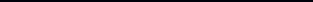 3. Групповые гонки . Дистанции в зависимости от возраста и подготовленности спортсмена от 20 до 200км. Кроме многодневных гонок. Старт и финиш находятся в одном месте. Старт спортсмены принимают одновременно все. Расстановка гонщиков на старте определяется положением о соревнованиях и проводится или по жеребьевке или рейтингу участвующих в соревновании спортсменов. Трассы гонок могут быть как на равнинных участках дороги, так и на горных участках. Имеется ряд разнообразных видов шоссейные групповые гонки:гонка с одним конечным финишем, гонка с промежуточными финишами и основным финишем; гонка критерием проводимая на кольцевой трассе, с промежуточными финишами и одним основным финишем. Трековые гонки: гонка на 1 км на время; гит на 200 м. с/х. на время; спринт на 1км с определением места на финише; индивидуальная гонка на 4км на время; -командная гонка 4 спортсмена на время и место на финише по переднему колесу третьего участника команды; -групповая гонка с общего старта от 10 до 100км. С промежуточными финишами и основным финишем. Победитель определяется по наибольшему количеству набранных очков или дистанционному преимуществу на 1-2 и т.д. кругов;гонки парами на дистанциях определёнными положением о соревнованиях; гонки - омниум – за 1день соревнований спортсмен принимает участие в 5-7 видах дисциплин трековых гонок и в каждой из дисциплин набирает очки за занятые места. Победитель определяется по сумме набранных очков. Имеется ещё ряд видов гонок, проводимых на велотреках такие, как: скреч, гандикап и т.дПРИМЕРНАЯ СХЕМА ОРГАНИЗАЦИИ ВЕЛОПОХОДАПодготовка и проведение велосипедного путешествия с учащимися состоит из трех этапов: подготовительного, собственно походного (прохождение маршрута) и заключительного (подведение итогов похода). В соответствии с этими этапами можно рассмотреть структурные элементы организации велосипедного похода.1. Подготовительный этапОрганизационная работа. Комплектование походной группы велотуристов. Обсуждение предстоящего велопохода.Определение основной цели и главных задач предстоящего зачетного велосипедного похода. Получение допуска к походу. Уточнение «нитки» маршрута похода и составление графика его прохождения. Распределение туристских и краеведческих специальностей и обязанностей среди участников похода. Оформление туристской документации похода, ее утверждение (приказ, заявочная и маршрутная книжки и другие). Составление программ выполнения задания. Проведение родительского собрания по теме подготовки подростков к походу.Материально-техническое обеспечение велопохода .Технический осмотр, регулировка велосипедов. Оборудование и оснащение велосипеда дляпутешествия. Подготовка личного и группового снаряжения для предстоящего велопохода. Приобретение продуктов питания для велопохода. Приобретение и подготовка приборов и оборудования для краеведческих наблюдений и исследований, для сбора коллекций и поисковых работ.Автор-составитель: Тополенко Евгений Георгиевич,тренер-преподаватель первой квалификационной категорииРаздел подготовкиСпортивно-оздоровительный этапСпортивно-оздоровительный этапСпортивно-оздоровительный этапРаздел подготовки123Количество часов в неделю666Количество занятий в неделю333Теория и методика физической культуры и спорта141414Физическая подготовка979797Общая физическая подготовка797979Специальная физическая подготовка181818Избранные виды спорта100101102Технико-тактическая подготовка, час717069Психологическая подготовка, час91011Восстановительные мероприятия и медицинское обследование, час222Участие в соревнованиях, час141516Итоговая и промежуточная аттестация, час444Другие подвижные игры414039Всего часов252252252СодержаниеМЕСЯЦЫМЕСЯЦЫМЕСЯЦЫМЕСЯЦЫМЕСЯЦЫМЕСЯЦЫМЕСЯЦЫМЕСЯЦЫМЕСЯЦЫМЕСЯЦЫМЕСЯЦЫМЕСЯЦЫКоличество часовСодержаниеIXXXIXIIIIIIIIIVVVIVIIVIIIКоличество часовТеоретическая подготовка231121111114Физическая подготовка97Общая   физическая подготовка 1010811101110979Специальная физическая подготовка176418Избранный вид спорта, час102Технико-тактическая подготовка, час586644671012469Психологическая подготовка, час1111111111111Инструкторская и судейская практика, час------------Восстановительные мероприятия и медицинское обследование, час22Участие в соревнованиях, час435416Итоговая и промежуточная аттестация, час224Другие виды спорта и подвижные игры, час6665355339Всего часов 2428242420232326222614252СодержаниеМЕСЯЦЫМЕСЯЦЫМЕСЯЦЫМЕСЯЦЫМЕСЯЦЫМЕСЯЦЫМЕСЯЦЫМЕСЯЦЫМЕСЯЦЫМЕСЯЦЫМЕСЯЦЫМЕСЯЦЫКоличество часовСодержаниеIXXXIXIIIIIIIIIVVVIVIIVIIIКоличество часовТеоретическая подготовка2512111114Физическая подготовка97Общая   физическая подготовка 1011811101010979Специальная физическая подготовка76518Избранный вид спорта, час102Технико-тактическая подготовка, час65684467910469Психологическая подготовка, час1111111111111Инструкторская и судейская практика, час------------Восстановительные мероприятия и медицинское обследование, час22Участие в соревнованиях, час1434416Итоговая и промежуточная аттестация, час224Другие виды спорта и подвижные игры, час6465446439Всего часов 2626242620222426202414252СодержаниеМЕСЯЦЫМЕСЯЦЫМЕСЯЦЫМЕСЯЦЫМЕСЯЦЫМЕСЯЦЫМЕСЯЦЫМЕСЯЦЫМЕСЯЦЫМЕСЯЦЫМЕСЯЦЫМЕСЯЦЫКоличество часовСодержаниеIXXXIXIIIIIIIIIVVVIVIIVIIIКоличество часовТеоретическая подготовка2512111114Физическая подготовка97Общая   физическая подготовка 1011811101010979Специальная физическая подготовка76518Избранный вид спорта, час102Технико-тактическая подготовка, час65684467910469Психологическая подготовка, час1111111111111Инструкторская и судейская практика, час------------Восстановительные мероприятия и медицинское обследование, час22Участие в соревнованиях, час1434416Итоговая и промежуточная аттестация, час224Другие виды спорта и подвижные игры, час6465446439Всего часов 2626242620222426202414252РазвиваемоеКонтрольные упражнения (тесты)Контрольные упражнения (тесты)физическое качествоюношиДевушкиБыстротаБег на 30 м
(не более 5,5 с)Бег на 30 м
(не более 6,0 с)КоординацияЧелночный бег 3x10 м
(не более 9,6 с)Челночный бег 3x10 м
(не более 10,2 с)ВыносливостьБег 800 м (не более 4 мин. 45сБег 800 м (не более 5 мин. 00 СилаПодтягивание на
перекладине (не менее 6 раз)-Приседания за 15 с
(не менее 12 раз)Приседания за 15 с
(не менее 10 раз)Бросок набивного мяча сидя
из-за головы
(не менее 3,5 м)Подъем туловища
лежа на спине
(не менее 8 раз)Силовая выносливостьСгибание и разгибание рукив упоре лежа(не менее 12 раз)Сгибание и разгибание рук в упоре лежа(не менее 10 раз)Скоростно-силовые качестваПрыжок в длину с места
(не менее 165 см)Прыжок в длину с места
(не менее 150 см)Подтягивание на
перекладине за 20 с
(не менее 4 раз)Подъем туловища лежа на
спине за 20 с
(не менее 5 раз)№Раздел программыФорма контроляКритерий оценки1Теория и методика физической культуры и спорта Тест 1 балл – 1-2 правильных ответа2 балла – 3-4 правильных ответа3 балла – 5-6 правильных ответа4 балла – 7-8 правильных ответа5 баллов – 9-10 правильных ответа1балл- слабое владение велосипедом2Общая физическая подготовкаКонтрольные нормативы1 балл – 1-2 правильных ответа2 балла – 3-4 правильных ответа3 балла – 5-6 правильных ответа4 балла – 7-8 правильных ответа5 баллов – 9-10 правильных ответа1балл- слабое владение велосипедом№Оцениваемые элементы техникиОценка в баллахОценка в баллахОценка в баллахОценка в баллах№ФИО____________________________________54321Техника посадки: -сидя в седле (высокая, средняя, низкая)2Техника педалирования: - сидя в седле (с  круговым, импульсивным и инерционным приложением усилий в цикле педалирования)3Техника торможения и остановки:- техника прерывистого способа приложения усилий при торможении (импульсное, ступенчатое торможение)4Техника равномерного движения по дистанции5Техника подбора и переключения передаточных соотношений:- расчет величины передаточного соотношения6Техника старта и стартового разгона: -стартовый разгон (с ассистентом и без ассистента)7Техника прохождения поворотов: -техника разворота7- техника прохождения простых поворотов ( с постоянным радиусом кривизны)7- техника прохождения  сложных поворотов (с комбинированными радиусами кривизны, s образные)8Техника преодоления подъемов и спусков9Техника преодоления препятствий : -объезд препятствий9- переезд через препятствие9-преодоление препятствия прыжком10Техника прямолинейного движенияРаздел или тема программыФормызанятийПриемы и методы организации образовательной деятельности(в рамках занятия)Дидактический материалТехническое оснащение занятийФормы подведения итоговТеория и методика физической культуры и спортаРассказ, работа с литературой. Показ и отработка спортивных упражнений и техники владения велосипедомМетод словесного описания упражнений, метод показа упражненийИнформационная карточкаВелосипед тест Общая физическая подготовкаПоказ и отработка спортивных упражнений и техники владения велосипедом, практические занятияметод показа упражненийКонтрольные нормативыРазвиваемое физическое качествоКонтрольные упражнения (тесты)Контрольные упражнения (тесты)Развиваемое физическое качествоюношидевушкиСкоростные качестваБег на 30 м (не более 5,8 с)Бег на 30 м (не более 6,0 с)Выносливость Бег 800м(не более 4 мин 45с)Бег 800м(не более 5 мин )Выносливость Приседания за 15 с (не менее 10 раз)Приседания за 15 с (не менее 8 раз)Скоростно силовые качестваПрыжок в длину с места (не менее 145 см)Прыжок в длину с места (не менее 130 см)Силовые качества Подтягивание на перекладине (не менее 5 раз)Сгибание или разгибание рук в упоре лежа (не менее 10раз)Техническое мастерствоОбязательная техническая программаОбязательная техническая программаСиловая выносливостьПоднимание ног из виса на перекладине до хвата руками (не менее 8 раз)Поднимание ног из виса на перекладине до хвата руками (не менее 5раз)КоординацияЧелночный  бег 3х10м.(не менее 9,5с)Челночный  бег 3х10м.(не менее 9,8с)